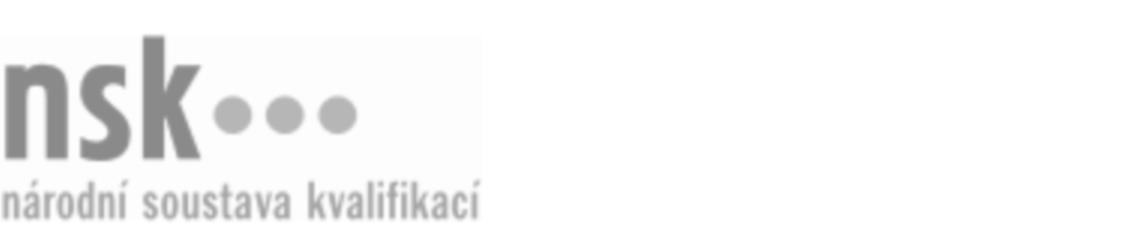 Další informaceDalší informaceDalší informaceDalší informaceDalší informaceDalší informaceBrašnář/brašnářka (kód: 32-001-H) Brašnář/brašnářka (kód: 32-001-H) Brašnář/brašnářka (kód: 32-001-H) Brašnář/brašnářka (kód: 32-001-H) Brašnář/brašnářka (kód: 32-001-H) Brašnář/brašnářka (kód: 32-001-H) Brašnář/brašnářka (kód: 32-001-H) Autorizující orgán:Autorizující orgán:Ministerstvo průmyslu a obchoduMinisterstvo průmyslu a obchoduMinisterstvo průmyslu a obchoduMinisterstvo průmyslu a obchoduMinisterstvo průmyslu a obchoduMinisterstvo průmyslu a obchoduMinisterstvo průmyslu a obchoduMinisterstvo průmyslu a obchoduMinisterstvo průmyslu a obchoduMinisterstvo průmyslu a obchoduSkupina oborů:Skupina oborů:Kožedělná a obuvnická výroba a zpracování plastů (kód: 32)Kožedělná a obuvnická výroba a zpracování plastů (kód: 32)Kožedělná a obuvnická výroba a zpracování plastů (kód: 32)Kožedělná a obuvnická výroba a zpracování plastů (kód: 32)Kožedělná a obuvnická výroba a zpracování plastů (kód: 32)Povolání:Povolání:BrašnářBrašnářBrašnářBrašnářBrašnářBrašnářBrašnářBrašnářBrašnářBrašnářKvalifikační úroveň NSK - EQF:Kvalifikační úroveň NSK - EQF:33333Platnost standarduPlatnost standarduPlatnost standarduPlatnost standarduPlatnost standarduPlatnost standarduPlatnost standarduStandard je platný od: 07.10.2020Standard je platný od: 07.10.2020Standard je platný od: 07.10.2020Standard je platný od: 07.10.2020Standard je platný od: 07.10.2020Standard je platný od: 07.10.2020Standard je platný od: 07.10.2020Brašnář/brašnářka,  29.03.2024 1:08:24Brašnář/brašnářka,  29.03.2024 1:08:24Brašnář/brašnářka,  29.03.2024 1:08:24Brašnář/brašnářka,  29.03.2024 1:08:24Brašnář/brašnářka,  29.03.2024 1:08:24Strana 1 z 2Další informaceDalší informaceDalší informaceDalší informaceDalší informaceDalší informaceDalší informaceDalší informaceDalší informaceDalší informaceDalší informaceDalší informaceDalší informaceObory vzděláníObory vzděláníObory vzděláníObory vzděláníObory vzděláníObory vzděláníObory vzděláníK závěrečné zkoušce z oboru vzdělání Výrobce kožedělného zboží (kód: 32-52-H/01) lze být připuštěn po předložení osvědčení o získání některé z uvedených profesních kvalifikací:K závěrečné zkoušce z oboru vzdělání Výrobce kožedělného zboží (kód: 32-52-H/01) lze být připuštěn po předložení osvědčení o získání některé z uvedených profesních kvalifikací:K závěrečné zkoušce z oboru vzdělání Výrobce kožedělného zboží (kód: 32-52-H/01) lze být připuštěn po předložení osvědčení o získání některé z uvedených profesních kvalifikací:K závěrečné zkoušce z oboru vzdělání Výrobce kožedělného zboží (kód: 32-52-H/01) lze být připuštěn po předložení osvědčení o získání některé z uvedených profesních kvalifikací:K závěrečné zkoušce z oboru vzdělání Výrobce kožedělného zboží (kód: 32-52-H/01) lze být připuštěn po předložení osvědčení o získání některé z uvedených profesních kvalifikací:K závěrečné zkoušce z oboru vzdělání Výrobce kožedělného zboží (kód: 32-52-H/01) lze být připuštěn po předložení osvědčení o získání některé z uvedených profesních kvalifikací:K závěrečné zkoušce z oboru vzdělání Výrobce kožedělného zboží (kód: 32-52-H/01) lze být připuštěn po předložení osvědčení o získání některé z uvedených profesních kvalifikací: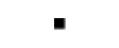 Brašnář/brašnářka (kód: 32-001-H)Brašnář/brašnářka (kód: 32-001-H)Brašnář/brašnářka (kód: 32-001-H)Brašnář/brašnářka (kód: 32-001-H)Brašnář/brašnářka (kód: 32-001-H)Brašnář/brašnářka (kód: 32-001-H)Brašnář/brašnářka (kód: 32-001-H)Brašnář/brašnářka (kód: 32-001-H)Brašnář/brašnářka (kód: 32-001-H)Brašnář/brašnářka (kód: 32-001-H)Brašnář/brašnářka (kód: 32-001-H)Brašnář/brašnářka (kód: 32-001-H)Sedlář/sedlářka (kód: 32-002-H)Sedlář/sedlářka (kód: 32-002-H)Sedlář/sedlářka (kód: 32-002-H)Sedlář/sedlářka (kód: 32-002-H)Sedlář/sedlářka (kód: 32-002-H)Sedlář/sedlářka (kód: 32-002-H)Rukavičkář/rukavičkářka (kód: 32-003-H)Rukavičkář/rukavičkářka (kód: 32-003-H)Rukavičkář/rukavičkářka (kód: 32-003-H)Rukavičkář/rukavičkářka (kód: 32-003-H)Rukavičkář/rukavičkářka (kód: 32-003-H)Rukavičkář/rukavičkářka (kód: 32-003-H)Rukavičkář/rukavičkářka (kód: 32-003-H)Rukavičkář/rukavičkářka (kód: 32-003-H)Rukavičkář/rukavičkářka (kód: 32-003-H)Rukavičkář/rukavičkářka (kód: 32-003-H)Rukavičkář/rukavičkářka (kód: 32-003-H)Rukavičkář/rukavičkářka (kód: 32-003-H)Úplné profesní kvalifikaceÚplné profesní kvalifikaceÚplné profesní kvalifikaceÚplné profesní kvalifikaceÚplné profesní kvalifikaceÚplné profesní kvalifikaceÚplné profesní kvalifikaceÚplnou profesní kvalifikaci Výrobce kožedělného zboží (kód: 32-99-H/14) lze prokázat předložením osvědčení o získání některé z uvedených profesních kvalifikací:Úplnou profesní kvalifikaci Výrobce kožedělného zboží (kód: 32-99-H/14) lze prokázat předložením osvědčení o získání některé z uvedených profesních kvalifikací:Úplnou profesní kvalifikaci Výrobce kožedělného zboží (kód: 32-99-H/14) lze prokázat předložením osvědčení o získání některé z uvedených profesních kvalifikací:Úplnou profesní kvalifikaci Výrobce kožedělného zboží (kód: 32-99-H/14) lze prokázat předložením osvědčení o získání některé z uvedených profesních kvalifikací:Úplnou profesní kvalifikaci Výrobce kožedělného zboží (kód: 32-99-H/14) lze prokázat předložením osvědčení o získání některé z uvedených profesních kvalifikací:Úplnou profesní kvalifikaci Výrobce kožedělného zboží (kód: 32-99-H/14) lze prokázat předložením osvědčení o získání některé z uvedených profesních kvalifikací:Úplnou profesní kvalifikaci Výrobce kožedělného zboží (kód: 32-99-H/14) lze prokázat předložením osvědčení o získání některé z uvedených profesních kvalifikací:Brašnář/brašnářka (kód: 32-001-H)Brašnář/brašnářka (kód: 32-001-H)Brašnář/brašnářka (kód: 32-001-H)Brašnář/brašnářka (kód: 32-001-H)Brašnář/brašnářka (kód: 32-001-H)Brašnář/brašnářka (kód: 32-001-H)Brašnář/brašnářka (kód: 32-001-H)Brašnář/brašnářka (kód: 32-001-H)Brašnář/brašnářka (kód: 32-001-H)Brašnář/brašnářka (kód: 32-001-H)Brašnář/brašnářka (kód: 32-001-H)Brašnář/brašnářka (kód: 32-001-H)Sedlář/sedlářka (kód: 32-002-H)Sedlář/sedlářka (kód: 32-002-H)Sedlář/sedlářka (kód: 32-002-H)Sedlář/sedlářka (kód: 32-002-H)Sedlář/sedlářka (kód: 32-002-H)Sedlář/sedlářka (kód: 32-002-H)Rukavičkář/rukavičkářka (kód: 32-003-H)Rukavičkář/rukavičkářka (kód: 32-003-H)Rukavičkář/rukavičkářka (kód: 32-003-H)Rukavičkář/rukavičkářka (kód: 32-003-H)Rukavičkář/rukavičkářka (kód: 32-003-H)Rukavičkář/rukavičkářka (kód: 32-003-H)Rukavičkář/rukavičkářka (kód: 32-003-H)Rukavičkář/rukavičkářka (kód: 32-003-H)Rukavičkář/rukavičkářka (kód: 32-003-H)Rukavičkář/rukavičkářka (kód: 32-003-H)Rukavičkář/rukavičkářka (kód: 32-003-H)Rukavičkář/rukavičkářka (kód: 32-003-H)Brašnář/brašnářka,  29.03.2024 1:08:24Brašnář/brašnářka,  29.03.2024 1:08:24Brašnář/brašnářka,  29.03.2024 1:08:24Brašnář/brašnářka,  29.03.2024 1:08:24Brašnář/brašnářka,  29.03.2024 1:08:24Strana 2 z 2